«25» декабря 2020 года                                                                                         с.ПриютноеЗАКЛЮЧЕНИЕ НА ПРОЕКТ БЮДЖЕТА БУЛУКТИНСКОГО СЕЛЬСКОГОМУНИЦИПАЛЬНОГО ОБРАЗОВАНИЯ РКНА 2021 ГОД И ПЛАНОВЫЙ ПЕРИОД 2022 И 2023 ГОДОВ Соблюдение бюджетного законодательства при формировании бюджета Булуктинского сельского муниципального образования Республики КалмыкияЗаключение на проект решения «О бюджете Булуктинского сельского муниципального образования Республики Калмыкия на  2021 год и плановый период 2022 и 2023 годов» (далее - Проект решения о бюджете) подготовлено в соответствии со статьей 9 Бюджетного кодекса Российской Федерации (далее – Бюджетный кодекс РФ), Положения «О бюджетном процессе Булуктинского сельского муниципального образовании Республики Калмыкия», Тройственного соглашения о передаче Контрольно-ревизионной комиссии Приютненского районного муниципального образования Республики Калмыкия  полномочий по осуществлению внешнего муниципального финансового контроля Булуктинского сельского муниципального образования Республики Калмыкия и контроля за соблюдением установленного порядка управления и распоряжения муниципальным имуществом № 32 от 27.12.2018 года, Положения о Контрольно – ревизионной комиссии Приютненского РМО РК, утвержденным решением Собрания депутатов Приютненского РМО РК 15.02.2016г. №3, планом работы Контрольно-ревизионной комиссии Приютненского РМО РК на 2020 год, утвержденным решением Собрания депутатов Приютненского районного муниципального образования Республики Калмыкия 20.01.2020 №6 года и иными нормативно-правовыми актами.Проект решения о бюджете внесён Главой администрации Булуктинского  сельского муниципального образования Республики Калмыкия   25.12.2020 года для подготовки заключения  Контрольно – ревизионной комиссией Приютненского РМО РК, что соответствует нормам статьи 185 Бюджетного кодекса Российской Федерации,   Положению «О бюджетном процессе в Булуктинском сельском муниципальном образовании Республики Калмыкия».Предмет экспертизы: проект решения о бюджете Собрания депутатов Булуктинского сельского муниципального образования  Республики Калмыкия на 2021 год.Цель экспертизы: представить в Собрание депутатов Булуктинского сельского муниципального образования  Республики Калмыкия заключение о соответствии внесенного проекта бюджета действующему законодательству.Экспертиза  проекта решения Собрания депутатов Булуктинского сельского муниципального образования Республики  Калмыкия о бюджете на 2021 год проведена в порядке предварительного финансового контроля на основании статьи 157 Бюджетного кодекса Российской Федерации и Положения о бюджетном процессе Булуктинского сельского муниципального Республики Калмыкия.         В соответствии со статьей 18 Положения предметами экспертизы являются:1.Прогноз социально-экономического развития Булуктинского СМО РК;2.Основные направления бюджетной и налоговой политики;3.Основные характеристики сельского бюджета.Общие положения.Статья 1.  1. Утвердить основные характеристики бюджета Булуктинского      сельского муниципального образования Республики Калмыкия на 2021 год:   1) прогнозируемый общий объем доходов бюджета Булуктинского сельского муниципального образования   в сумме 1562,7 тыс. рублей;     2)общий объем расходов бюджета Булуктинского сельского муниципального образования в сумме 1562,7 тыс. рублей;    3) дефицит бюджета Булуктинского сельского муниципального образования  на 2021г в сумме 0,0 тыс. рублей.   2. Утвердить основные характеристики бюджета Булуктинского      сельского муниципального образования Республики Калмыкия на плановый период 2022 год и 2023 год; 1) прогнозируемый  общий объем доходов бюджета Булуктинского сельского муниципального образования на 2022год в сумме 1569,3 тыс. рублей и на 2023год в сумме 1580,7 тыс. рублей; 2) общий объем расходов бюджета Булуктинского сельского муниципального образования  на 2022 год в сумме 1569,3 тыс. рублей и на 2023 год в сумме 1580,7 тыс. рублей.3) дефицит бюджета Булуктинского сельского муниципального образования  на 2022г в сумме 0,0 тыс. рублей и на 2023год в сумме 0,0 тыс. рубСтатья 2. 1.Утвердить перечень главных администраторов доходов бюджета Булуктинского СМО РК - органов местного самоуправления на 2021 год и плановый период 2022-2023годы согласно приложению 1 к настоящему решению. 2. Утвердить перечень главных администраторов доходов бюджета Булуктинского СМО РК - органов вышестоящих уровней государственной власти Российской Федерации и Республики Калмыкия на 2021год и плановый период 2022-2023 годы в соответствии с законодательством Российской Федерации согласно приложению 1.1 к настоящему решениюСтатья 3. Установить, что в целях своевременного зачисления платежей на лицевые счета администраторов доходов  бюджета поселения по доходам, коды видов которых не закреплены в перечнях главных администраторов доходов бюджета  поселения приложениями 1 и 1.1 к настоящему решению, Администрация Булуктинского сельского муниципального образования Республики Калмыкия вправе закреплять коды доходов за соответствующими главными администраторами доходов бюджета  поселения с последующим внесением изменений в настоящее решение. Статья 4.  1.Установить, что доходы бюджета поселения, поступающие в 2021 году и плановом периоде 2022-2023 годах формируются за счет:1) федеральных  налогов, сборов и неналоговых доходов - в соответствии с нормативами, установленными законодательством Российской Федерации и Республики Калмыкия; 2) федеральных, региональных и местных налогов и сборов (в части погашения задолженности прошлых лет по отдельным видам налогов, а также в части погашения задолженности по отмененным налогам и сборам;3) безвозмездных поступлений, перечисляемых в бюджет Булуктинского СМО РК в соответствии с законодательством Республики Калмыкия.2. Установить нормативы отчислений доходов согласно приложений 2, 2.1 к настоящему решению.Статья 5. Доходы от реализации имущества, обращаемого в собственность поселения по судебным актам, в размере 100 процентов зачисляются в доход бюджета поселения, если иное не предусмотрено действующим законодательством Российской Федерации. Статья 6. Утвердить объем поступлений доходов бюджета Булуктинского СМО РК на 2021 год и плановый период 2022-2023 годы по кодам бюджетной классификации согласно приложению 3 к настоящему решению.Статья 7. Утвердить ведомственную структуру расходов муниципального бюджета на 2021 год и плановый период 2022-2023годы согласно приложению 4 к настоящему решению.Статья 8. Утвердить распределение бюджетных ассигнований из бюджета Булуктинского СМО РК по разделам, подразделам, целевым статьям(муниципальным программам и непрограммным направлениям деятельности), группам и подгруппам видов расходов классификации расходов бюджетов на 2021 год и плановый период 2022-2023годы согласно приложению 5 к настоящему решению.Статья 9. Утвердить распределение бюджетных ассигнований из бюджета Булуктинского СМО РК по целевым статьям (муниципальным программам и непрограммным направлениям деятельности)  группам и подгруппам видов расходов ,разделам, подразделам классификации расходов бюджетов на 2021 год и плановый период 2022-2023годы согласно приложению 6 к настоящему решению.Статья 10. Установить, что заключение и оплата муниципальных контрактов, иных договоров, исполнение которых осуществляется за счет средств бюджета Булуктинского СМО РК поселения, производятся в пределах утвержденных им лимитов бюджетных обязательств.Статья 11. Утвердить верхний предел муниципального долга по бюджету Булуктинского СМО РК на 01 января 2022 год в сумме 0,0 тыс. рублей.                                           на 01 января 2023 год в сумме 0,0 тыс. рублей                                           на 01 января 2024 год в сумме 0,0 тыс. рублейСтатья 12. Утвердить перечень главных администраторов источников финансирования дефицита бюджета  поселения на 2021год и плановый период 2022-2023годы согласно приложению 7 к настоящему решению.Статья 13. Утвердить источники финансирования дефицита бюджета  поселения на 2021год и плановый период 2022-2023 годы согласно приложению 8 к настоящему решению.Статья 14.  Утвердить:программу муниципальных внутренних заимствований Булуктинского СМО РК на 2021год и плановый период 2022-2023 год  согласно приложению 9 к настоящему решению.программу муниципальных внешних заимствований Булуктинского СМО РК на 2021 год и плановый период 2022-2023 годы  согласно приложению 10 к настоящему решению.Статья 15. Законы и иные нормативные акты, влекущие дополнительные расходы за счет средств бюджета Булуктинского СМО РК на 2021 год и плановый период 2022-2023 годы, реализуются и применяются только при наличии соответствующих источников дополнительных поступлений в бюджет  Булуктинского СМО РК и (или) при сокращении расходов по конкретным статьям  бюджета.Статья 16. Установить дополнительные основания в на 2021 год и плановый период 2022-2023 годы  для внесения изменений в сводную бюджетную роспись муниципального бюджета Булуктинского СМО РК без внесения изменений в настоящее решение в соответствии с решениями Администрации Булуктинского СМО РК, связанные с:1) особенностями исполнения муниципального бюджета в пределах общего объема бюджетных ассигнований, предусмотренных соответствующему главному распорядителю средств муниципального бюджета, в том числе:а) перераспределение бюджетных ассигнований между разделами, подразделами, целевыми статьями и видами расходов классификации расходов бюджетов, связанное с изменением кодов и порядка применения бюджетной классификации Российской Федерации;б) перераспределение бюджетных ассигнований между разделами, подразделами, целевыми статьями, видами расходов классификации расходов бюджетов на сумму средств, необходимых для выполнения условий софинансирования, установленных для получения межбюджетных трансфертов, предоставляемых муниципальному бюджету из бюджетов бюджетной системы Российской Федерации в форме субсидий;в) перераспределение бюджетных ассигнований между разделами, подразделами, целевыми статьями и видами расходов классификации расходов бюджетов в связи с экономией по результатам закупок товаров, работ, услуг для обеспечения муниципальных  нужд, сложившейся в 2021 году и плановом периоде  2022-2023 годы.г) перераспределение бюджетных ассигнований между разделами, подразделами, целевыми статьями и видами расходов классификации расходов бюджетов в целях погашения кредиторской задолженности, образовавшейся по состоянию на 1 января 2021 года; на 1 января 2022 года; на 1 января 2023 года;д) перераспределение бюджетных ассигнований между разделами, подразделами, целевыми статьями и видами расходов классификации расходов бюджетов в целях исполнения актов по административным правонарушениям, решений налоговых органов о взыскании налогов, сборов, пеней и штрафов;е) перераспределение бюджетных ассигнований между разделами, подразделами, целевыми статьями и видами расходов классификации расходов бюджетов в целях возврата средств в республиканский  бюджет в случае нарушения обязательств, предусмотренных соглашением между главным распорядителем средств республиканского бюджета и Администрацией Булуктинского СМО РК о предоставлении межбюджетных трансфертов муниципальному бюджету из республиканского бюджета.           Статья 17. Решение вступает в законную силу с 1 января 2021 года.Оценка правильности  применения бюджетной классификации при составлении проекта решения о бюджете.В своде доходов бюджета Булуктинского СМО РК, своде расходов бюджета  Булуктинского СМО РК по разделам, подразделам, целевым статьям и видам расходов, ведомственной структуре расходов  бюджета районного муниципального образования и своде источников внутреннего финансирования дефицита  бюджета правильно применена бюджетная классификация РФ, установленная  на основании БК РФ, в соответствии с Приказом Минфина России от 08.06.2018г. № 132н "Об утверждении Порядка формирования и применения кодов бюджетной классификации Российской Федерации» (с изменениями) (далее - приказ Минфина РФ № 132н).        Проект бюджета на 2021 год сформирован не только в функциональной классификации расходов, но и в программной структуре по  1 муниципальной программе «Устойчивое социально-экономическое развитие Булуктинского сельского муниципального образования Республики Калмыкия на 2021-2023 годы».  Каждому направлению деятельности органов местного самоуправления, муниципальной программе присвоены уникальные коды целевых статей расходов бюджета Булуктинского СМО РК. Наименования бюджетных ассигнований соответствуют наименованиям, приведенным в статьях  69, 69.1  БК  РФ.  Оценка внутренней непротиворечивости документа.В текстовой части проекта решения о бюджете отсутствуют понятия и термины, не имеющие нормативного определения, либо несущие неоднозначную смысловую нагрузку.Наименования налоговых и неналоговых доходов бюджета, используемые в текстовой и табличной части проекта решения о бюджете, соответствуют наименованиям соответствующих доходов, установленных бюджетной классификацией доходов РФ.Значения основных характеристик бюджета, указанные в текстовой части проекта решения о бюджете, соответствуют значениям этих показателей в табличной части проекта и наоборот.Оценка достоверности, законности и полноты отражения доходов в доходной части бюджета.Проект бюджета в соответствии с требованиями статьи 184.1 БК РФ предусматривает утверждение  Приложений №1, 1.1, устанавливающих перечень главных администраторов доходов бюджета Булуктинского СМО РК- органов местного самоуправления и органов вышестоящих уровней государственной власти РФ и РК, а также перечни закрепляемых за ними доходов и источников финансирования дефицита  бюджета.  Свод источников доходов бюджета Булуктинского СМО  РК отражен   в проекте бюджета  в Приложении 3.При оценке и анализе достоверности, законности и полноты отражения доходов в доходной части проекта бюджета Контрольно-ревизионная комиссия  делает вывод о:- правомерности и правильности применения бюджетной классификации и правильности применения наименований доходных источников;- обоснованности включения в состав доходной части бюджета всех доходных источников. В проекте бюджета отражены  все доходы, которые в соответствии с бюджетным законодательством РФ должны поступать в  бюджет  Булуктинского СМО  РК.  Основные параметры бюджета  Булуктинского СМО РК на 2021 год: 1.Основные характеристики  бюджета Булуктинского сельского муниципального образования Республики Калмыкия на  2021 год:1) прогнозируемый общий объем доходов бюджета Булуктинского сельского муниципального образования Республики Калмыкия в сумме 1562,7 тыс. рублей;2) общий объем расходов бюджета Булуктинского сельского муниципального образования Республики Калмыкия в сумме 1562,7 тыс. рублей;   3) дефицит бюджета Булуктинского сельского муниципального образования  Республики Калмыкия  в сумме 0,0 тыс. рублей.2. Утвердить основные характеристики бюджета Булуктинского сельского муниципального образования Республики Калмыкия на 2022 год и на 2023 год:1) прогнозируемый общий объем доходов бюджета Булуктинского сельского муниципального образования Республики Калмыкия на 2022 год в сумме  1569,3 тыс. рублей и на 2023 год в сумме  1580,7 тыс. рублей;2) общий объем расходов бюджета Булуктинского сельского муниципального образования Республики Калмыкия на 2022 год в сумме  1569,3 рублей и на 2023 год в сумме 1580,7 тыс. рублей;3) дефицит бюджета Булуктинского сельского муниципального образования Республики Калмыкия на 2022 год в сумме 0,0 тыс. рублей и на 2023 год в сумме 0,0 тыс. рублей.Доходы муниципального бюджета на 2021 год и плановый период 2022-2023 годовПри разработке доходной базы на 2021 год и на плановый период 2022 и 2023 годов учтены:- прогноз налоговых доходов Булуктинского СМО РК  на 2021 год и на плановый период 2022-2023 годов определен по всем видам налогов, закрепленным за бюджетом Булуктинского СМО РК Бюджетным кодексом РФ.- основные характеристики доходной части бюджета Булуктинского СМО РК  по налоговым доходам сформированы на основе прогноза социально-экономического развития Булуктинского СМО РК и основных направления бюджетной политики, налоговой политики Булуктинского сельского муниципального образования Республики Калмыкия на 2021 год и на плановый период 2022-2023 годов.- прогноз уровня  инфляции в среднем на . – 4,3 %, . – 4,0 %, . – 4,0 %.Бюджет Булуктинского СМО РК на 2021 год по доходам предусмотрен в сумме  1562,7 тыс. рублей, в том числе:- налоговые доходы в сумме 842,1 тыс. рублей;- безвозмездные поступления в сумме  720,6 тыс. рублей.Бюджет Булуктинского СМО РК на 2022 год по доходам предусмотрен в сумме  1569,3 тыс. рублей, в том числе:- налоговые доходы в сумме  847,7 тыс. рублей;- безвозмездные поступления в сумме  721,6 тыс рублей.Бюджет Булуктинского СМО РК на 2023 год по доходам предусмотрен в сумме  1580,7 тыс. рублей, в том числе:- налоговые доходы в сумме 854,3 тыс. рублей;- безвозмездные поступления в сумме  726,4 тыс. рублей.Налоговые доходы на 2021 год прогнозируются в сумме  – 842,1 т. рубНа плановый период 2022 год налоговые доходы –847,7 т. рублей На 2023 год  налоговые доходы  - 854,3 т. рублей .Налоговые доходыБюджет Булуктинского СМО РК на 2021 год и на плановый период 2022 и 2023 годов формировался в соответствии с требованиями, установленными Бюджетным Кодексом РФ, основными направлениями бюджетной и налоговой политики, федеральным и налоговым законодательством, Положением о бюджетном процессе в Булуктинском сельском муниципальном образовании  Республики Калмыкия. Наиболее доходной частью бюджета являются налоговые поступления. Позиция Булуктинского СМО ориентирована на мобилизацию доходных источников на основе увеличения налогового потенциала путём укрепления платёжной и налоговой дисциплины, повышения эффективности использования муниципального имущества, повышения администрирования доходов бюджета СМО и направлена на использование финансово-экономической базы СМО и создание условий для их дальнейшего развития.В этих целях ведётся работа по мобилизации доходов путем координации действий органов местного самоуправления с главными администраторами доходов по обеспечению полноты и достоверности налоговой базы, укреплению платежной дисциплины, повышению собираемости налогов, привлечению к регистрации и уплате налогов лиц, осуществляющих предпринимательскую деятельность на территории района, совершенствованию методов контроля за легализацией "теневой" заработной платы. Все проводимые мероприятия в конечном итоге обеспечат достижение необходимого уровня бюджетных доходов, позволяющих исполнить расходные обязательства в полном объеме.При определении общих параметров объема доходной части  бюджета Булуктинского СМО РК на 2021 год и на плановый период 2022 и 2023 годов учитывались следующие особенности:В числе первоочередных мер по увеличению налоговых доходов бюджета Булуктинского СМО РК будут являться:осуществление взаимодействия органа местного самоуправления и территориальных  федеральных органов государственной власти в Республике Калмыкия;-повышение эффективности управления, распоряжения и использования муниципальной собственности;включение неэффективно используемого имущества в план (программу) приватизации;-	повышение уровня собираемости налогов посредством реализации
мероприятий, направленных на сокращение задолженности по налогам и
сборам в бюджеты бюджетной системы Российской Федерации.Налоговые доходы.1.Налог на доходы физических лицОсновной источник налоговых доходов – налог на доходы физических лиц, в соответствии с главой 23 Налогового кодекса Российской Федерации, налоговая ставка установлена в размере 13 %.При формировании муниципального бюджета на 2021 год и плановый период 2022-2023 годов  были   учтены следующие изменения налогового и бюджетного законодательства в отношении налоговых и неналоговых доходов:Норматив отчислений в бюджет Булуктинского СМО  РК в 2021 году составил  в размере 5 % от общего объема налога на доходы физических лиц.Общий объем поступления налога на доходы физических лиц в бюджет Булуктинского СМО РК в 2021 году предусмотрен в сумме 100,0 т. рублей.Бюджет Булуктинского СМО РК на 2021 год и на плановый период 2022 и 2023 годов по НДФЛ составлен с учетом погашения недоимки и с учетом коэффициента собираемости.2. Единый сельскохозяйственный налогЕдиный сельскохозяйственный налог рассчитан в соответствии с главой 26.1 «Система налогообложения для сельскохозяйственных товаропроизводителей (единый сельскохозяйственный налог)» Налогового кодекса Российской Федерации, по нормативам, установленным Бюджетным кодексом Российской Федерации 70% в бюджет муниципального района  (30% в бюджет СМО). Расчет единого сельскохозяйственного налога на 2021 год и на плановый период 2022 и 2023 годов(т. руб.)Расчет  поступлений в бюджет Булуктинского СМО РК единого сельскохозяйственного налога произведен  из прогноза предоставленного Межрайонной инспекцией  ФНС  Россия № 1 по РК на 2021 год и на плановый период 2022 и 2023 годов.На 2021 год поступление налога в бюджет предусмотрено в сумме  38,1 т. рублей, на 2022г. – 38,1 т. рублей, на . -  38,1 т. рублей.Налоги на имущество3.Налог на имущество физических лицНорматив отчислений в бюджет Булуктинского СМО  РК в 2021 году и плановый период 2022-2023 годов  составил  в размере 100 %.Общий объем поступления налога на имущество физических лиц в бюджет Булуктинского СМО РК в 2021 году предусмотрен в сумме 76,0 т. Рублей, в плановых периодах: . – 76,0 тыс.рублей, в 2023 году – 76,0 тыс.рублей.Расчет  поступлений в бюджет Булуктинского СМО РК налога имущество физических лиц произведен  из прогноза предоставленного Межрайонной инспекцией  ФНС  Россия № 1 по РК на 2021 год и на плановый период 2022 и 2023 годов.4.Земельный налог с физических лицНорматив отчислений земельного налога с физических лиц в бюджет Булуктинского СМО  РК в 2021 году и плановый период 2022-2023 годов  составил  в размере 100 %.Общий объем поступления земельного налога с физических лиц в бюджет Булуктинского СМО РК в 2021 году предусмотрен в сумме 419,0 т. Рублей, в плановых периодах: . – 419,0 тыс.рублей, в 2023 году – 419,0 тыс.рублей.Расчет  поступлений в бюджет Булуктинского СМО РК  земельного налога с физических лиц произведен  из прогноза предоставленного Межрайонной инспекцией  ФНС  Россия № 1 по РК на 2021 год и на плановый период 2022 и 2023 годов.5.Земельный налог с организацийНорматив отчислений земельного налога с организаций в бюджет Булуктинского СМО  РК в 2021 году и плановый период 2022-2023 годов  составил  в размере 100 %.Общий объем поступления земельного налога с организаций в бюджет Булуктинского СМО РК в 2021 году предусмотрен в сумме 180,0 т. Рублей, в плановых периодах: . – 181,0 тыс.рублей, в 2023 году – 183,0 тыс.рублей.Расчет  поступлений в бюджет Булуктинского СМО РК  земельного налога с организаций произведен  из прогноза предоставленного Межрайонной инспекцией  ФНС  Россия № 1 по РК на 2021 год и на плановый период 2022 и 2023 годов.Безвозмездные поступленияОбщий объем безвозмездных поступлений в доходах муниципального бюджета на 2021 год составит в сумме 720,6 тыс. рублей и состоит из следующих видов поступлений, в том числе: - Дотации бюджетам сельских поселений на выравнивание бюджетной обеспеченности в сумме 621,6 тыс. рублей;- Субвенции бюджетам сельских поселений на осуществление первичного воинского учета на территориях, где отсутствуют военные комиссариаты в сумме 99,0 тыс. рублей;Общий объем безвозмездных поступлений в доходах муниципального бюджета на 2022 год  составит в сумме 721,6 тыс. рублей и состоит из следующих видов поступлений, в том числе: - Дотации бюджетам сельских поселений на выравнивание бюджетной обеспеченности в сумме 621,6 тыс. рублей;- Субвенции бюджетам сельских поселений на осуществление первичного воинского учета на территориях, где отсутствуют военные комиссариаты в сумме 100,0 тыс. рублей;Общий объем безвозмездных поступлений в доходах муниципального бюджета на 2023 год составит в сумме 726,4 тыс. рублей и состоит из следующих видов поступлений, в том числе: - Дотации бюджетам сельских поселений на выравнивание бюджетной обеспеченности в сумме 621,6 тыс. рублей;- Субвенции бюджетам сельских поселений на осуществление первичного воинского учета на территориях, где отсутствуют военные комиссариаты в сумме 104,8 тыс. рублей;Оценка достоверности, законности и полноты отражения расходов в расходной части бюджета.Расходы муниципального бюджета на 2021 год и на плановый период 2022 и 2023 годовРасходная часть муниципального бюджета на 2021 год и на плановый период 2022 и 2023 годов сформирована исходя из необходимости концентрации расходов на приоритетных направлениях, прежде всего связанных с улучшением условий жизни человека, адресном решении социальных проблем, повышение качества муниципальных услуг. Другие расходы  муниципального бюджета Булуктинского СМО РК рассчитывались с учетом прогнозных показателей сценарных условий, основных параметров прогноза социально-экономического развития РФ на 2021 год и на плановый период 2022 и 2023годов, в том числе:-стоимость 1 квт/ч за потреблённую электроэнергию в сумме 11,0 рублей;-стоимость 1 куб.м. за потреблённый газ в сумме 7,0 рублей;При определении предельных  объемов бюджетного финансирования на 2021-2023 гг. расходы проиндексированы в соответствии:1) с прогнозируемыми индексами потребительских цен:-  на продовольственные и непродовольственные товары на . – 40 % на . – 3,0%, на . – 3,8 %;2)  с динамикой поступления доходов за последние годы;3)  с результатами хозяйственной деятельности предприятий;          Кроме того,  в бюджете на 2021 год предусмотренны противопожарные мероприятия в сумме 70,0 тыс. рублей, уплату налогов, пеней и штрафов 5,41,0 тыс. рублей. А также расходы на погашение кредиторской задолженности по начислениям на выплаты по оплате труда в сумме 10,5 тыс. рублей, за коммунальные услуги – 1,0 тыс.рублей и другие.Расходы запланированы с учётом кредиторской задолженности прошлых лет, рост отдельных расходов произведен только за счет сокращения неэффективных затрат по другим направлениям.С учетом вышеназванных подходов расходы проекта бюджета Булуктинского СМО РК Приютненского района предусмотрены в объеме:2021год – 1562,7 т. руб.;2022год – 1569,3 т. руб.;  2023 год – 1580,7 т. руб.На 2021-2023 годы запланированы расходы на выплату  заработной платы,  отчислений на выплаты по оплате труда, коммунальные услуги в полном объеме (100%). Бюджет Булуктинского СМО РК формируется в «программном» формате с классификацией расходов по муниципальным программам, подпрограммам и непрограммным направлениям деятельности, которые охватывают все основные направления социально-экономического развития Булуктинского СМО РК. В данных программах отражены основные мероприятия в сфере культуры и муниципального управления. Расходы бюджета по программе «Устойчивое социально-экономическое развитие Булуктинского сельского  муниципального образования Республики Калмыкия на 2021-2023 годы» на . – 909,8 тыс. рублей                                                     на 2022г. – 960,2 тыс.рублей                                                     на . – 929,7 тыс. рублейПо непрограммным направлениям на . – 652,9 тыс. рублей                                                     на 2022г. – 609,2 тыс.рублей                                           на . – 651,0 тыс. рублейРасходная часть муниципального бюджета на 2021 год предусмотрена в сумме 1562,7 тыс. рублей, из них:- общегосударственные вопросы –1326,3 тыс. рублей (84,5%);-национальная оборона -99,0 тыс. рублей (6%)- национальная безопасность и правоохранительная деятельность –70,0 тыс. рублей (5%);- жилищно – коммунальное хозяйство – 59,0 тыс. рублей (4%);- культура и кинематография –8,4 тыс. рублей (0,5%);Расходная часть муниципального бюджета на 2021 год предусмотрена в сумме 1562,7 тыс. рублей, из них за счет налоговых и неналоговых доходов, дотации, прочих безвозмездных перечислений - в сумме 1562,7 тыс. рублей, в том числе:- заработная плата и начисления на нее – 1033,7 тыс. рублей (66,2%), из них:а) на текущие платежи –1023,7 тыс. рублей;б) на погашение кредиторской задолженности – 10,0 тыс. рублей;-прочие несоциальные выплаты персоналу в денежной форме – 2,0 тыс.рублей (0,1%)а) на погашение текущие платежи – 2,0 тыс. рублей;б) на кредиторской задолженности – 0,0 тыс. рублей;- услуги связи – 8,5 тыс. рублей (0,5%), из них:а) на текущие платежи –8,0 тыс. рублей;б) на погашение кредиторской задолженности –0,5 тыс. рублей;- оплата коммунальных услуг – 135,0 тыс. рублей (8,6%), из них:а) на текущие платежи – 134,0тыс. рублей;б) на погашение кредиторской задолженности – 1 тыс. рублей;- аренда имущества –80,3 тыс. рублей (5,1%), из них:а) на текущие платежи – 80,3 тыс. рублей;б) на погашение кредиторской задолженности –0 тыс. рублей-работы, услуги  по содержанию имущества – 60,0 тыс. рублей (3,8%);а) на текущие платежи – 60,0 тыс. рублей;б) на погашение кредиторской задолженности –0 тыс. рублей- прочие работы и услуги – 68,0 тыс. рублей (4,4%);а) на погашение текущие платежи –68,0 тыс. рублей;б) на кредиторской задолженности – 0,0 тыс. рублей;-услуги, работы для целей капитальных вложений – 70,0 тыс. рублей (4,5%);а) на погашение текущие платежи – 70,0 тыс. рублей;б) на кредиторской задолженности – 0,0 тыс. рублей;- прочие расходы – 21,9 тыс. рублей (1,4%) - уплата налогов, пеней по исполнительным листам, государственных пошлин, проценты за пользование чужими деньгами;а) на погашение текущие платежи – 21,9 тыс. рублей;б) на кредиторской задолженности – 0,0 тыс. рублей;- увеличение стоимости материальных запасов – 79,3 тыс. рублей (5,1 %);а) на погашение текущие платежи – 79,3 тыс. рублей;б) на кредиторской задолженности – 0,0 тыс. рублей;- увеличение стоимости основных средств  –4,0 тыс. рублей (0,3%).а) на погашение текущие платежи – 4,0 тыс. рублей;б) на кредиторской задолженности – 0,0 тыс. рублей;Расходная часть муниципального бюджета на 2022год предусмотрена в сумме 1569,3 тыс. рублей, из них за счет налоговых и неналоговых доходов, дотации, прочих безвозмездных перечислений - в сумме 1569,3 тыс. рублей, в том числе:- заработная плата и начисления на нее – 1021,5 тыс. рублей (65,1%);--прочие несоциальные выплаты персоналу в денежной форме – 5,1 тыс.рублей (0,3%);- услуги связи – 8,3 тыс. рублей (0,5%);- оплата коммунальных услуг –139,4 тыс. рублей (9 %);- арендная плата за пользование имуществом –80,3 тыс. рублей (5,1%);-работы, услуги  по содержанию имущества – 84,4 тыс. рублей (5,4%);- прочие работы и услуги – 72,6 тыс. рублей (4,6%);- прочие расходы – 28,9 тыс. рублей (1,9%);- увеличение стоимости основных средств  –2,0тыс. рублей (0,1%);- увеличение стоимости материальных запасов – 90,0 тыс. рублей (5,7%);-условно утвержденные расходы – 36,7 тыс.рублей(2,3%)Расходная часть муниципального бюджета на 2023 год предусмотрена в сумме 1580,7 тыс. рублей, из них за счет налоговых и неналоговых доходов, дотации, прочих безвозмездных перечислений - в сумме 1580,7 тыс. рублей, в том числе:- заработная плата и начисления на нее – 1021,5 тыс. рублей (64,6%);--прочие несоциальные выплаты персоналу в денежной форме – 6,2 тыс.рублей (0,4%)- услуги связи – 8,7 тыс. рублей (0,6%);- оплата коммунальных услуг – 144,9  тыс. рублей (9,2%);- арендная плата за пользование имуществом – 80,3 тыс. рублей (5,1%);- работы, услуги  по содержанию имущества – 46,0 тыс. рублей (2,9%);- прочие работы и услуги – 75,3 тыс. рублей (4,7%);- прочие расходы – 25,5 тыс. рублей (1,6%);- увеличение стоимости материальных запасов – 96,5тыс. рублей (6,1 %);- увеличение стоимости основных средств  –2,0 тыс. рублей (0,1%);-условно утвержденные расходы – 73,8 тыс.рублей(4,7%)Верхний предел муниципального долга по бюджету Булуктинского СМО РК на 01 января 2021 года составит в сумме  0,0 тыс. рублей.Верхний предел муниципального долга по бюджету Булуктинского СМО РК на 01 января 20212 года составит в сумме  0,0 тыс. рублей.Верхний предел муниципального долга по бюджету Булуктинского СМО РК на 01 января 2023 года составит в сумме  0,0 тыс. рублей.Выводы:1. Проект решения о бюджете Булуктинского СМО РК  на 2021 год и плановый период 2022 и 2023 годов внесен на рассмотрение в Контрольно-ревизионную комиссию Приютненского РМО РК в срок, установленный статьей 185 Бюджетного кодекса Российской Федерации, статьей 47 Положения «О бюджетном процессе» .2. Документы и материалы к проекту сельского муниципального бюджета представлены в полном объеме по перечню, установленному статьей 184.2 Бюджетного кодекса Российской Федерации и статьей 47 указанного  Положения.         3. Бюджетная классификация применена в соответствии с приказом  Минфина РФ от 08.06.2018г. № 132н "Об утверждении Порядка формирования и применения кодов бюджетной классификации Российской Федерации»  (с изменениями).           4. Проект бюджета  Булуктинского СМО РК на 2021 год является сбалансированным, на плановый период 2022 и 2023 годов  является сбалансированным, основные параметры и структура  проекта решения соответствуют требованиям   статьи  184.1 Бюджетного Кодекса РФ.Представленный в Контрольно – ревизионную комиссию Приютненского РМО РК проект решения «О бюджете Булуктинского сельского муниципального образования Республики Калмыкия на 2021год и плановый период 2022 и 2023 годов» с учетом данного заключения может быть принят к рассмотрению Собранием депутатов Булуктинского сельского муниципального образования Республики Калмыкия. Председатель Контрольно-ревизионной комиссии Приютненского районного муниципального образования Республики Калмыкия                                                                                            О.Н.Кушнарева  (т. руб.) Наименование..2023г.ставка налога,  (%)131313норматив отчисления в бюджет СМО  (%)555прогноз поступления налога в бюджет СМО  всего (т. руб.)129,0133,6138,22021 год2022 год2023годСтавка налога %303030   Прогноз единого сельскохозяйственного налога       -  бюджет Булуктинского СМО (30%)38,138,138,1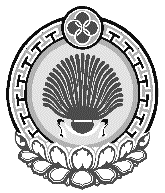 